ContentsThe Care Certificate for Adult Social Care Workers	1Introduction	1Developing Knowledge, Skills and Behaviours	1Assessment	2Key Terminology	2Standard 6 - Communication	3The Care Certificate for Adult Social Care WorkersIntroductionWelcome to the Care Certificate Question Workbook for Standard 6.   This sets out a series of questions that you need to complete to demonstrate that you have the knowledge, skills and behaviours of an effective Care Worker within Adult Social Care.The details you provide in this Workbook will be used by your Assessor to determine if you meet the requirements set out in the Standard.  There may be times that your Assessor will come back to you and ask for some more information or further details to demonstrate your knowledge, skills and behaviours.Developing Knowledge, Skills and BehavioursYou may be an experienced Care Worker or new to a care giving role, but it is essential that you develop and keep your knowledge, skills and behaviours up-to-date to ensure we provide quality service user focussed care services.We have made available a range of learning resources and eLearning to help you develop and aid the completion of the Care Certificate.  These can be accessed on the Induction Hub for new Care Workers is available on ASC LeadER (www.ascleader.co.uk). 
Although the majority of learning resources and eLearning are available for those without an ASC LeadER Account, it is recommended that Care Workers create an account.  This provides a broader range of services and learning resources.Care Workers can request an ASC LeadER account on the following link - https://www.ascleader.co.uk/login/signup.php?, or by clicking the Login button at the top of the screen and then clicking the Create new account button.   Account requests are validated by the Social Care Academy and approval is normally given within 24 hours.AssessmentThis Workbook will be assessed by a nominated person that has experience and competence of working in the Adult Social Care Sector.   Within the East Riding of Yorkshire Council, this will be carried out by an Assessor from the Social Care Academy.  In the Independent Care Sector this may be a Trainer, Champion or Manager appointed by the provider.  You need to discuss this with your Senior or Manager and they will advise who will support you.Key Terminology The following key terms are used throughout the Care Certificate Assessment.Note: 	Please ensure you refer to and follow the above terminology guidelines when completing your answers to the activity questions.Standard 6 - CommunicationActivity 6.1a: Choose five different types of communication and describe how and when they might be used.Activity 6.1b: Use examples from your own workplace to describe how good and poor communication could affect relationships at work.Activity 6.1c: Imagine you are talking to an individual about a change to their care plan.  During the conversation, which starts very relaxed, you notice that the person starts getting fidgety and avoiding eye contact.  Their body language changes, they turn sideways on their chair so they no longer face you.Activity 6.2a Part i): Use the space below to list four ways that can help you to establish an individual’s language needs, wishes and preferences.Activity 6.2a Part ii): Describe how each of the above can help you to establish an individual’s communication and language needs, wishes and preferences.Activity 6.2b Think of the different communication needs, wishes and preferences that individuals may have.  Complete the space below to list at least six different styles or methods of communication that could help you when communicating with individuals. An example has been provided for you.Activity 6.3a & b: Complete the table below to make a list of potential barriers to effective communication and describe ways to reduce the barrier.  An example has been provided for you:Activity 6.3c: During any conversation or discussion, you would like to know that you have got your point across to the other person or people, and that they know or understand what you mean.  How could you check to make sure that the other person understands what you are saying?Activity 6.3d: Think of an individual or group of individuals in your workplace that you might struggle to communicate with.  Make sure you respect confidentiality by not using their name.  Who could help you with information, support or services to communicate more effectively?  How could they help?Activity 6.4a: In your own words, describe the meaning of confidentiality in relation to your job role.  You might use your contract or job description to help you.Activity 6.4b: Familiarise yourself with your workplace’s agreed ways of working in relation to confidentiality.   Complete the table below to list legislation and agreed ways of working to maintain confidentiality in your daily routines.Agreed ways of working means the company policies and procedures and includes those less formally documented by individual employers and the self-employed as well as formal policies such as the Dignity Code, Essence of Care and Compassion in Practice.Activity 6.4c: At times you may come across situations where you need to share confidential information, even if the individual doesn’t want you to.  Give three examples of situations that might happen in your workplace where information might need to be passed on to other key people.Activity 6.4d Imagine one of the situations you described in the last task happens whilst you are on duty.  Who could you ask for advice and support about confidentiality?  And how would they be able to help you?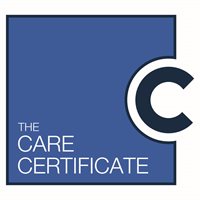 Learner ResourceQuestion WorkbookCare Certificate Question Workbook – Standard 6Care Certificate Question Workbook – Standard 6Name of Care Worker:Start Date:Completion Date:TermDetailsDemonstrateThis means to show how a task is completed in the course of real work or a simulated activityDescribeThis means to create a picture with words but not simply writing a list of bullet pointsListThis means to identify the main points which can be written as bullet pointsExplainThis means you will need to provide a clear account of your understanding, including details like why and how.DefineThis means to provide a definition, in your own words, to demonstrate your understanding.IdentifyThis means to point out, highlight or note down the main answers or examples that relate to the subject.SummariseThis means to think about the main points and simplify or shorten these points to provide a basic outline.TypeHow and when it could be usedExamples of good communication affecting a work relationship.Examples of poor communication affecting a work relationship.Why is it important that you notice the changes in the other person’s reactions?Why is it important that you respond to the changes in the other person’s reactions?123412341Touch23456Barrier to communicationHow it can be reducedSubstance misueIf an individual’s behaviour is affected because of misuse of substances, I need to think carefully about how I will use my communication skills to make sure the individual is supported. If they are frustrated and angry I will need to use a calming tone of voice and relaxed body language but maintain a safe distance.The example from my place of work I have chosen is…I could find information and support or services from…They could help me to…In my job confidentiality means:LegislationAgreed ways of working123People I could askThey could help me with advice and support because…